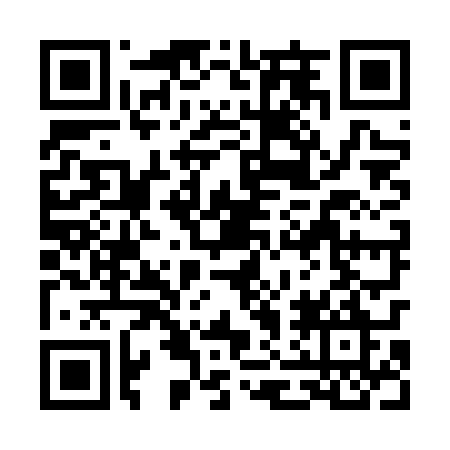 Ramadan times for Szostakowo, PolandMon 11 Mar 2024 - Wed 10 Apr 2024High Latitude Method: Angle Based RulePrayer Calculation Method: Muslim World LeagueAsar Calculation Method: HanafiPrayer times provided by https://www.salahtimes.comDateDayFajrSuhurSunriseDhuhrAsrIftarMaghribIsha11Mon3:543:545:4911:363:275:245:247:1212Tue3:523:525:4711:363:285:265:267:1413Wed3:493:495:4411:353:305:275:277:1614Thu3:473:475:4211:353:315:295:297:1815Fri3:443:445:4011:353:335:315:317:2016Sat3:413:415:3711:353:345:335:337:2217Sun3:393:395:3511:343:365:355:357:2418Mon3:363:365:3311:343:375:365:367:2619Tue3:333:335:3011:343:395:385:387:2820Wed3:313:315:2811:333:405:405:407:3021Thu3:283:285:2611:333:415:425:427:3222Fri3:253:255:2311:333:435:445:447:3423Sat3:223:225:2111:333:445:455:457:3724Sun3:203:205:1811:323:465:475:477:3925Mon3:173:175:1611:323:475:495:497:4126Tue3:143:145:1411:323:485:515:517:4327Wed3:113:115:1111:313:505:525:527:4528Thu3:083:085:0911:313:515:545:547:4829Fri3:053:055:0611:313:525:565:567:5030Sat3:023:025:0411:303:545:585:587:5231Sun3:593:596:0212:304:557:007:008:541Mon3:563:565:5912:304:567:017:018:572Tue3:533:535:5712:304:587:037:038:593Wed3:503:505:5512:294:597:057:059:014Thu3:473:475:5212:295:007:077:079:045Fri3:443:445:5012:295:017:087:089:066Sat3:413:415:4812:285:037:107:109:097Sun3:383:385:4512:285:047:127:129:118Mon3:353:355:4312:285:057:147:149:149Tue3:323:325:4112:285:067:157:159:1610Wed3:293:295:3812:275:087:177:179:19